28.12.2016											         № 1676						г. СевероуральскО предоставлении разрешения на условно разрешенный вид использования земельного участкаРуководствуясь статьями 37, 39 Градостроительного кодекса Российской Федерации, Федеральным законом от 06 октября 2003 года № 131-ФЗ «Об общих принципах организации местного самоуправления в Российской Федерации», Уставом Североуральского городского округа, статьями 54, 55, 56, 57, 59 Правил землепользования и застройки города Североуральска, утвержденных решением Думы Североуральского городского округа от 28.10.2009 № 151, на основании постановления Администрации Североуральского городского округа от 11.08.2016 № 1007 «О назначении публичных слушаний по вопросам внесения изменений в Правила землепользования и застройки города Североуральска и предоставления разрешений на условно разрешенный вид использования земельных участков», протокола проведения публичных слушаний по вопросам внесения изменений в Правила землепользования и застройки города Североуральска и предоставления разрешений на условно разрешенный вид использования земельных участков от 26.09.2016, решения публичных слушаний от 26.09.2016, заявление Черкашиной Е.А., Черкашина И.А., Администрация Североуральского городского округаПОСТАНОВЛЯЕТ:1. Предоставить разрешение на условно разрешенный вид использования- «индивидуальная жилая застройка» территориальной зоны Ж–5 (Зона смешанной застройки среднеэтажных и многоэтажных многоквартирных жилых домов) в отношении земельного участка, расположенного по адресу: Свердловская область, город Североуральск, ул. Островского, д.101.2. Опубликовать настоящее постановление в газете «Наше слово» и разместить на официальном сайте Администрации Североуральского городского округа. 3. Контроль за исполнением настоящего постановления оставляю за собой.И. о. Главы АдминистрацииСевероуральского городского округа					  В.П. Матюшенко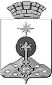 АДМИНИСТРАЦИЯ СЕВЕРОУРАЛЬСКОГО ГОРОДСКОГО ОКРУГАПОСТАНОВЛЕНИЕ